В соответствии с пунктом 3 статьи 16 Регламента Совета депутатов ЗАТО г. Зеленогорска, на основании протокола от 11.10.2018 № 1 постоянной комиссии Совета депутатов ЗАТО г. Зеленогорска по бюджету, городскому хозяйству и перспективам развития города, протокола от 11.10.2018 № 1 постоянной комиссии Совета депутатов ЗАТО г. Зеленогорска по местному самоуправлению и социальной политике Совет депутатов ЗАТО г. ЗеленогорскаР Е Ш И Л:Утвердить:Председателем постоянной комиссии Совета депутатов ЗАТО г. Зеленогорска по бюджету, городскому хозяйству и перспективам развития города депутата Терентьева Вадима Владимировича.Заместителем председателя постоянной комиссии Совета депутатов ЗАТО г. Зеленогорска по бюджету, городскому хозяйству и перспективам развития города депутата Дресвянского Сергея Александровича.Председателем постоянной комиссии Совета депутатов ЗАТО г. Зеленогорска по местному самоуправлению и социальной политике депутата Коржова Сергея Михайловича.Заместителем председателя постоянной комиссии Совета депутатов ЗАТО г. Зеленогорска по местному самоуправлению и социальной политике депутата Иванову Дину Александровну.Настоящее решение опубликовать в газете «Панорама».Председатель Совета депутатовЗАТО г. Зеленогорска							М.В. Сперанский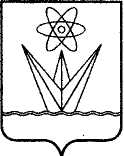  СОВЕТ ДЕПУТАТОВЗАКРЫТОГО АДМИНИСТРАТИВНО-ТЕРРИТОРИАЛЬНОГО ОБРАЗОВАНИЯ ГОРОДА ЗЕЛЕНОГОРСКАКРАСНОЯРСКОГО КРАЯРЕШЕНИЕ СОВЕТ ДЕПУТАТОВЗАКРЫТОГО АДМИНИСТРАТИВНО-ТЕРРИТОРИАЛЬНОГО ОБРАЗОВАНИЯ ГОРОДА ЗЕЛЕНОГОРСКАКРАСНОЯРСКОГО КРАЯРЕШЕНИЕ СОВЕТ ДЕПУТАТОВЗАКРЫТОГО АДМИНИСТРАТИВНО-ТЕРРИТОРИАЛЬНОГО ОБРАЗОВАНИЯ ГОРОДА ЗЕЛЕНОГОРСКАКРАСНОЯРСКОГО КРАЯРЕШЕНИЕ СОВЕТ ДЕПУТАТОВЗАКРЫТОГО АДМИНИСТРАТИВНО-ТЕРРИТОРИАЛЬНОГО ОБРАЗОВАНИЯ ГОРОДА ЗЕЛЕНОГОРСКАКРАСНОЯРСКОГО КРАЯРЕШЕНИЕ11.10.2018г. Зеленогорскг. Зеленогорск    № 2-5рОб утверждении председателей и заместителей председателей постоянных комиссий Совета депутатов ЗАТО г. ЗеленогорскаОб утверждении председателей и заместителей председателей постоянных комиссий Совета депутатов ЗАТО г. Зеленогорска